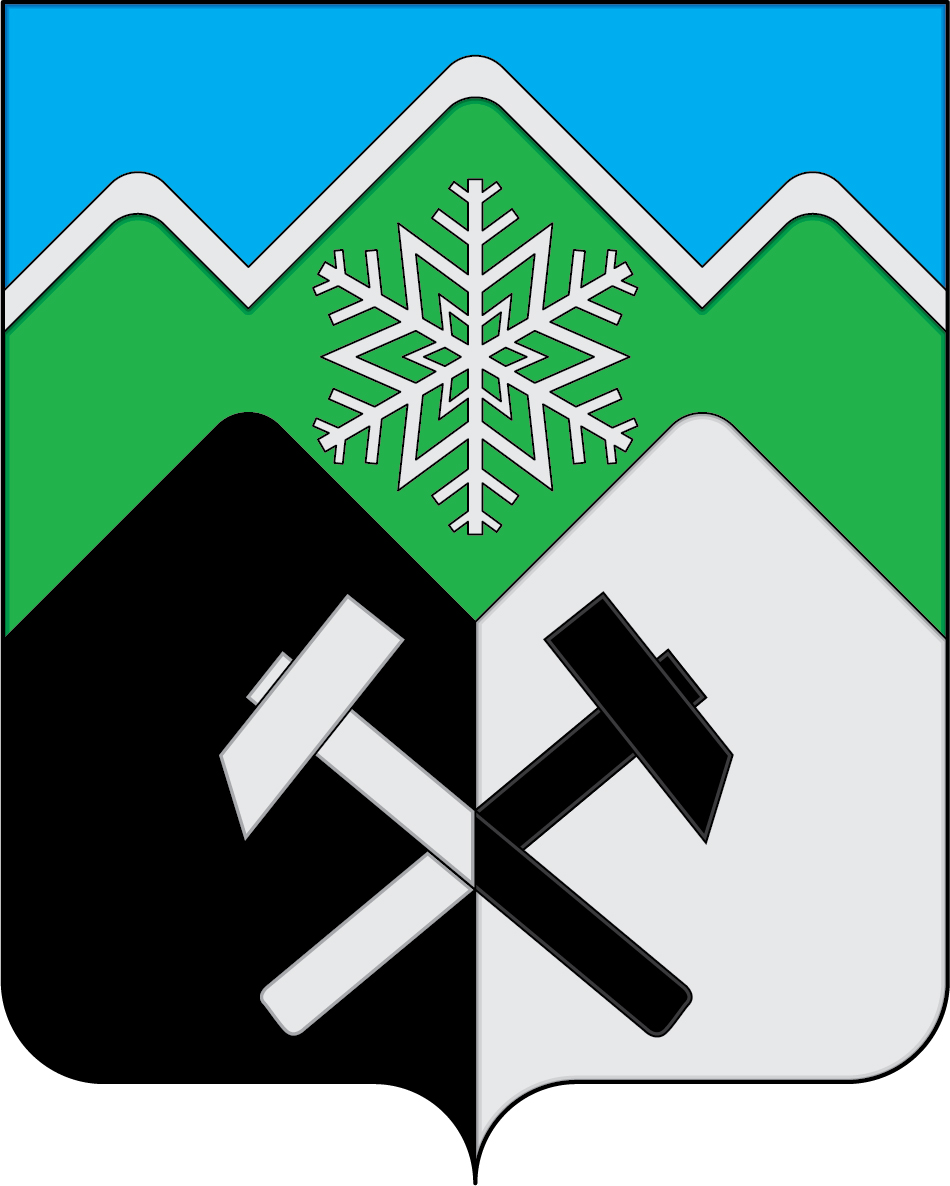 КЕМЕРОВСКАЯ ОБЛАСТЬ - КУЗБАССМУНИЦИПАЛЬНОЕ ОБРАЗОВАНИЕ «ТАШТАГОЛЬСКОЕ ГОРОДСКОЕ ПОСЕЛЕНИЕ»СОВЕТ НАРОДНЫХ ДЕПУТАТОВ ТАШТАГОЛЬСКОГО ГОРОДСКОГО ПОСЕЛЕНИЯРЕШЕНИЕот « 25 » января 2021 года № 17-рр	Принято Советом народных депутатовТаштагольского городского поселения                                                                                                                       От 25 января 2021 г.    О внесении изменений в решение Совета народных депутатов Таштагольского городского поселения от 30 декабря 2020 года № 14-рр «О бюджете Таштагольского городского поселения на 2021 год и плановый период 2022 и 2023 годов»В соответствии с Бюджетным кодексом Российской Федерации, Федеральным законом от 06.10.2003 г. № 131-ФЗ «Об общих принципах организации местного самоуправления в Российской Федерации», руководствуясь уставом Таштагольского городского поселения, Совет народных депутатов Таштагольского городского поселения,РЕШИЛ:1. Внести изменения в решение Совета народных депутатов Таштагольского городского поселения от 30 декабря 2020 года №14-рр «О бюджете  Таштагольского  городского поселения на 2021 год и плановый период 2022 и 2023 годов» следующего содержания:«Изложить в новой редакции:1.1 Статья 1. Основные характеристики бюджета Таштагольского городского поселения на 2021 год и на плановый период 2022 и 2022 годы: « 1. Утвердить основные характеристики бюджета Таштагольского городского поселения на 2021 год:общий объем доходов бюджета в сумме  146 271,7  тыс. рублей;общий объем расходов бюджета в сумме  149 886,7  тыс. рублей;дефицит бюджета в сумме 3 615,0 тыс. рублей.2.  Утвердить основные характеристики бюджета Таштагольского городского поселения на 2022 и  2023 годы:общий объем доходов бюджета на 2022 год в сумме 136 868,7  тыс. рублей и на 2023 год в сумме  138 017,8 тыс. рублей;общий объем расходов бюджета на 2022 год в сумме  136 868,7    тыс. рублей и на 2023 год в сумме  138 017,8   тыс. рублей.»1.2 Статья 11.  Межбюджетные трансферты на 2021-2023 года. «Утвердить объем дотаций на выравнивание бюджетной обеспеченности на 2021 год  в размере 1035,2 тыс. рублей, на 2022 год – 1032,8 тыс. рублей и на 2023 год  -1038,8 тыс. рублей.        Утвердить объем иных межбюджетных трансфертов, получаемых  из бюджета Таштагольского муниципального района на 2021 год  в размере 11 860,0 тыс. рублей, на 2022 год – 0,0 тыс. рублей и на 2023 год – 0,0 тыс. рублей.        Утвердить общий объем межбюджетных трансфертов, передаваемых бюджету Таштагольского муниципального района для исполнения переданных полномочий: 2021 год  - 70 506,0 тыс. рублей,  2022 год -  58 836,0 тыс. рублей и 2023 год – 59 336,0 тыс. рублей, согласно приложению № 13 настоящего Решения.»1.3 Статья 13.«Утвердить размер дорожного фонда Таштагольского городского поселения на 2021 год в сумме 7411,7 тыс. рублей, на 2022 год в сумме 7422,8 тыс. рублей, на 2023 год в сумме 7804,4 тыс. рублей.»         1.4 Статья 14. Условно утвержденные расходы.           «Утвердить общий объем условно утвержденных расходов бюджета Таштагольского городского поселения на 2022 год в сумме  3264,0 тыс. рублей или не менее 2,5%, на 2023 год в сумме 6583,0тыс. руб. или не менее 5% общего объема расходов бюджета (без учета расходов бюджета, предусмотренных за счет межбюджетных трансфертов из других бюджетов бюджетной системы Российской Федерации, имеющих целевое назначение).»2.     Приложение № 4 изложить в новой редакции, согласно Приложению № 1 настоящего решения;   Приложение № 7 изложить в новой редакции, согласно Приложению № 2 настоящего решения;   Приложение № 8 изложить в новой редакции, согласно Приложению № 3 настоящего решения;   Приложение № 9 изложить в новой редакции, согласно Приложению № 4 настоящего решения;  Приложение № 10 изложить в новой редакции, согласно Приложению № 5 настоящего решения;  Приложение № 13 изложить в новой редакции, согласно Приложению № 6 настоящего решения3. Настоящее решение вступает в силу со дня его официального опубликования и подлежит обнародованию на информационном стенде Администрации Таштагольского городского поселения и на официальном сайте Администрации Таштагольского городского поселения.Председатель Совета народных депутатовТаштагольского городского поселения                                                       В.П. ТрофимовГлава ТаштагольскогоГородского поселения                                                                                    А.А. ПутинцевПриложение №1к Решению Совета народных депутатов Таштагольского городского поселенияОт  25 января  2021 г №17-ррПриложение № 4к Решению Совета народных депутатов Таштагольского городского поселенияОт  30 Декабря  2020г №14-рр Приложение №2к Решению Совета народных депутатов Таштагольского городского поселенияОт  25 января  2021 г №17-ррПриложение №3к Решению Совета народных депутатов Таштагольского городского поселенияОт  25 января 2021 г №17-ррПриложение №6к Решению Совета народных депутатов Таштагольского городского поселенияОт  25 января  2021 г №17-ррПоступление доходов в бюджет Таштагольского городского поселения на 2021-2023 годыПоступление доходов в бюджет Таштагольского городского поселения на 2021-2023 годыПоступление доходов в бюджет Таштагольского городского поселения на 2021-2023 годыПоступление доходов в бюджет Таштагольского городского поселения на 2021-2023 годыПоступление доходов в бюджет Таштагольского городского поселения на 2021-2023 годыПоступление доходов в бюджет Таштагольского городского поселения на 2021-2023 годыПоступление доходов в бюджет Таштагольского городского поселения на 2021-2023 годыПоступление доходов в бюджет Таштагольского городского поселения на 2021-2023 годыруб.НаименованиеКоды классификацииКоды классификацииКоды классификацииКоды классификацииОчередной финансовый годПервый год планового периодаВторой год планового периода НаименованиеГрПгрСтАГОчередной финансовый годПервый год планового периодаВторой год планового периода 12345678ИТОГО146 271 700,00136 868 700,00138 017 800,00НАЛОГОВЫЕ И НЕНАЛОГОВЫЕ ДОХОДЫ1127 127 700,00129 411 800,00130 503 400,00НАЛОГИ НА ПРИБЫЛЬ, ДОХОДЫ10145 382 000,0045 972 000,0046 570 000,00Налог на доходы физических лиц с доходов, источником которых является налоговый агент, за исключением доходов, в отношении которых исчисление и уплата налога осуществляется в соответствии со статьями 227, 227.1 и 228 Налогового кодекса Российской Федерации1010201045 052 000,0045 622 000,0046 210 000,00Налоговые доходы1010201011045 052 000,0045 622 000,0046 210 000,00Налог на доходы физических лиц с доходов, полученных от осуществления деятельности физическими лицами, зарегистрированными в качестве индивидуальных предпринимателей, нотариусов, занимающихся частной практикой, адвокатов, учредивших адвокатские кабинеты, и других лиц, занимающихся частной практикой в соответствии со статьей 227 Налогового кодекса Российской Федерации10102020150 000,00160 000,00170 000,00Налоговые доходы10102020110150 000,00160 000,00170 000,00Налог на доходы физических лиц с доходов,  полученных физическими лицами в соответствии со статьей 228 Налогового Кодекса Российской Федерации10102030180 000,00190 000,00190 000,00Налоговые доходы10102030110180 000,00190 000,00190 000,00НАЛОГИ НА ТОВАРЫ (РАБОТЫ, УСЛУГИ), РЕАЛИЗУЕМЫЕ НА ТЕРРИТОРИИ РОССИЙСКОЙ ФЕДЕРАЦИИ1036 456 700,006 457 800,006 827 400,00Доходы от уплаты акцизов на дизельное топливо, подлежащие распределению между бюджетами субъектов Российской Федерации и местными бюджетами с учетом установленных дифференцированных нормативов отчислений в местные бюджеты (по нормативам, установленным Федеральным законом о федеральном бюджете в целях формирования дорожных фондов субъектов Российской Федерации)103022312 964 800,002 968 700,003 161 000,00Налоговые доходы103022311102 964 800,002 968 700,003 161 000,00Доходы от уплаты акцизов на моторные масла для дизельных и (или) карбюраторных (инжекторных) двигателей, подлежащие распределению между бюджетами субъектов Российской Федерации и местными бюджетами с учетом установленных дифференцированных нормативов отчислений в местные бюджеты (по нормативам, установленным Федеральным законом о федеральном бюджете в целях формирования дорожных фондов субъектов Российской Федерации)1030224116 900,0016 800,0017 600,00Налоговые доходы1030224111016 900,0016 800,0017 600,00Доходы от уплаты акцизов на автомобильный бензин, подлежащие распределению между бюджетами субъектов Российской Федерации и местными бюджетами с учетом установленных дифференцированных нормативов отчислений в местные бюджеты (по нормативам, установленным Федеральным законом о федеральном бюджете в целях формирования дорожных фондов субъектов Российской Федерации)103022513 899 800,003 895 200,004 134 100,00Налоговые доходы103022511103 899 800,003 895 200,004 134 100,00Доходы от уплаты акцизов на прямогонный бензин, подлежащие распределению между бюджетами субъектов Российской Федерации и местными бюджетами с учетом установленных дифференцированных нормативов отчислений в местные бюджеты (по нормативам, установленным Федеральным законом о федеральном бюджете в целях формирования дорожных фондов субъектов Российской Федерации)10302261-424 800,00-422 900,00-485 300,00Налоговые доходы10302261110-424 800,00-422 900,00-485 300,00НАЛОГИ НА ИМУЩЕСТВО10669 442 000,0071 007 000,0071 081 000,00Налог на имущество физических лиц, взимаемый по ставкам, применяемым к объектам налогообложения, расположенным в границах городских поселений106010302 804 000,002 851 000,002 900 000,00Налоговые доходы106010301102 804 000,002 851 000,002 900 000,00Транспортный налог с организаций10604011185 000,00188 000,00190 000,00Налоговые доходы10604011110185 000,00188 000,00190 000,00Транспортный налог с физических лиц10604012770 000,00777 000,00787 000,00Налоговые доходы10604012110770 000,00777 000,00787 000,00Земельный налог с организаций, обладающих земельным участком, расположенным в границах городских  поселений1060603363 173 000,0064 673 000,0064 680 000,00Налоговые доходы1060603311063 173 000,0064 673 000,0064 680 000,00Земельный налог с физических лиц, обладающих земельным участком, расположенным в границах  городских  поселений106060432 510 000,002 518 000,002 524 000,00Налоговые доходы106060431102 510 000,002 518 000,002 524 000,00ДОХОДЫ ОТ ИСПОЛЬЗОВАНИЯ ИМУЩЕСТВА, НАХОДЯЩЕГОСЯ В ГОСУДАРСТВЕННОЙ И МУНИЦИПАЛЬНОЙ СОБСТВЕННОСТИ1115 281 000,005 402 000,005 444 000,00Доходы, получаемые в виде арендной платы за земельные участки, государственная собственность на которые не разграничена и которые расположены в границах городских поселений, а также средства от продажи права на заключение договоров аренды указанных земельных участков111050135 281 000,005 402 000,005 444 000,00Доходы от собственности111050131205 281 000,005 402 000,005 444 000,00ДОХОДЫ ОТ ПРОДАЖИ МАТЕРИАЛЬНЫХ И НЕМАТЕРИАЛЬНЫХ АКТИВОВ11460 000,0060 000,0060 000,00Доходы от продажи земельных участков, государственная собственность на которые не разграничена и которые расположены в границах городских поселений1140601360 000,0060 000,0060 000,00Уменьшение стоимости непроизведенных активов1140601343060 000,0060 000,0060 000,00ШТРАФЫ, САНКЦИИ, ВОЗМЕЩЕНИЕ УЩЕРБА116318 000,00321 000,00325 000,00Доходы от денежных взысканий (штрафов), поступающие в счет погашения задолженности, образовавшейся до 1 января 2020 года, подлежащие зачислению в бюджет муниципального образования по нормативам, действующим до 1 января 2020 года11610123318 000,00321 000,00325 000,00Суммы принудительного изъятия11610123140318 000,00321 000,00325 000,00ПРОЧИЕ НЕНАЛОГОВЫЕ ДОХОДЫ117188 000,00192 000,00196 000,00Прочие неналоговые доходы бюджетов городских поселений11705050188 000,00192 000,00196 000,00Прочие доходы11705050180188 000,00192 000,00196 000,00БЕЗВОЗМЕЗДНЫЕ ПОСТУПЛЕНИЯ219 144 000,007 456 900,007 514 400,00Безвозмездные поступления от других бюджетов бюджетной системы Российской Федерации20218 793 800,007 356 900,007 414 400,00Дотации бюджетам городских поселений на выравнивание бюджетной обеспеченности из бюджета субъекта Российской Федерации202150011 035 200,001 032 800,001 038 800,00Поступления от других бюджетов бюджетной системы Российской Федерации202150011501 035 200,001 032 800,001 038 800,00Субсидии бюджетам городских поселений на реализацию программ формирования современной городской среды202255555 898 600,006 324 100,006 375 600,00Поступления от других бюджетов бюджетной системы Российской Федерации202255551505 898 600,006 324 100,006 375 600,00Прочие межбюджетные трансферты, передаваемые бюджетам городских поселений2024999911 860 000,00Поступления от других бюджетов бюджетной системы Российской Федерации2024999915011 860 000,00Итого по 20400000204250 200,00Прочие безвозмездные поступления от негосударственных организаций в бюджеты городских поселений20405099250 200,00Поступления от других бюджетов бюджетной системы Российской Федерации20405099150250 200,00ПРОЧИЕ БЕЗВОЗМЕЗДНЫЕ ПОСТУПЛЕНИЯ207100 000,00100 000,00100 000,00Прочие безвозмездные поступления в бюджеты городских поселений20705030100 000,00100 000,00100 000,00Прочие доходы20705030150100 000,00100 000,00100 000,00Приложение № 7к Решению Совета народных депутатовТаштагольского городского поселенияот 30  декабря 2020 г №14-ррРаспределение бюджетных ассигнований бюджета Таштагольского городского поселения по разделам, подразделам, целевым статьям и видам расходов классификации расходов бюджета на 2021 год и плановый период 2022 и 2023 годыРаспределение бюджетных ассигнований бюджета Таштагольского городского поселения по разделам, подразделам, целевым статьям и видам расходов классификации расходов бюджета на 2021 год и плановый период 2022 и 2023 годыРаспределение бюджетных ассигнований бюджета Таштагольского городского поселения по разделам, подразделам, целевым статьям и видам расходов классификации расходов бюджета на 2021 год и плановый период 2022 и 2023 годыРаспределение бюджетных ассигнований бюджета Таштагольского городского поселения по разделам, подразделам, целевым статьям и видам расходов классификации расходов бюджета на 2021 год и плановый период 2022 и 2023 годыРаспределение бюджетных ассигнований бюджета Таштагольского городского поселения по разделам, подразделам, целевым статьям и видам расходов классификации расходов бюджета на 2021 год и плановый период 2022 и 2023 годыРаспределение бюджетных ассигнований бюджета Таштагольского городского поселения по разделам, подразделам, целевым статьям и видам расходов классификации расходов бюджета на 2021 год и плановый период 2022 и 2023 годыРаспределение бюджетных ассигнований бюджета Таштагольского городского поселения по разделам, подразделам, целевым статьям и видам расходов классификации расходов бюджета на 2021 год и плановый период 2022 и 2023 годыРаспределение бюджетных ассигнований бюджета Таштагольского городского поселения по разделам, подразделам, целевым статьям и видам расходов классификации расходов бюджета на 2021 год и плановый период 2022 и 2023 годыРаспределение бюджетных ассигнований бюджета Таштагольского городского поселения по разделам, подразделам, целевым статьям и видам расходов классификации расходов бюджета на 2021 год и плановый период 2022 и 2023 годы(тыс. руб.)НаименованиеКод разделаКод подразделаКод целевой статьиКод целевой статьиКод вида расходов2021г.2022г.2023г.НаименованиеКод разделаКод подразделаПрограммная статьяНаправление расходовКод вида расходов2021г.2022г.2023г.Администрация Таштагольского городского поселения149877,4136859,4138008,5Общегосударственные вопросы0112146,711508,711508,7Функционирование высшего должностного лица субъекта Российской Федерации и муниципального образования0102982,7982,7982,7Ведомственная целевая программа "Администрация Таштагольского городского поселения"010270 1 00982,7982,7982,7Обеспечение деятельности Главы Таштагольского городского поселения в рамках ведомственной целевой программы "Администрация Таштагольского городского поселения"010270 1 0020010982,7982,7982,7Расходы на выплаты персоналу в целях обеспечения выполнения функций государственными (муниципальными) органами, казенными учреждениями, органами управления государственными внебюджетными фондами010270 1 0020010100982,7982,7982,7Расходы на выплату персоналу государственных (муниципальных) органов010270 1 0020010120982,7982,7982,7Фонд оплаты труда государственных (муниципальных) органов010270 1 0020010121753,2753,2753,2Иные выплаты персоналу государственных (муниципальных) органов, за исключением фонда оплаты труда010270 1 00200101222,02,02,0Взносы по обязательному социальному страхованию на выплаты денежного содержания и иные выплаты работникам государственных (муниципальных) органов010270 1 0020010129227,5227,5227,5Функционирование Правительства Российской Федерации, высших исполнительных органов государственной власти субъектов Российской Федерации, местных администраций01049916,09726,09726,0Ведомственная целевая программа "Администрация Таштагольского городского поселения"010470 1 009916,09726,09726,0Обеспечение деятельности органов местного самоуправления в рамках ведомственной целевой программы "Администрация Таштагольского городского поселения"010470 1 00200509916,09726,09726,0Расходы на выплаты персоналу в целях обеспечения выполнения функций государственными (муниципальными) органами, казенными учреждениями, органами управления государственными внебюджетными фондами010470 1 00200501008775,08775,08775,0Расходы на выплату персоналу государственных (муниципальных) органов010470 1 00200501208775,08775,08775,0Фонд оплаты труда государственных (муниципальных) органов010470 1 00200501216716,66716,66716,6Иные выплаты персоналу государственных (муниципальных) органов, за исключением фонда оплаты труда010470 1 002005012230,030,030,0Взносы по обязательному социальному страхованию на выплаты денежного содержания и иные выплаты работникам государственных (муниципальных) органов010470 1 00200501292028,42028,42028,4Закупка товаров, работ и услуг для обеспечения государственных (муниципальных) нужд010470 1 00200502001140,0950,0950,0Иные закупки товаров, работ и услуг для обеспечения  государственных (муниципальных) нужд010470 1 00200502401140,0950,0950,0Прочая закупка товаров, работ и услуг для обеспечения государственных (муниципальных) нужд010470 1 00200502441040,0780,0780,0Закупка энергетических ресурсов010470 1 0020050247100,0170,0170,0Резервные фонды0111100,0100,0100,0Ведомственная целевая программа "Администрация Таштагольского городского поселения"011170 1 00100,0100,0100,0Резервный фонд администрации Таштагольского городского поселения в рамках ведомственной целевой программы "Администрация Таштагольского городского поселения"011170 1 0020070100,0100,0100,0Иные бюджетные ассигнования011170 1 0020070800100,0100,0100,0Резервные средства011170 1 0020070870100,0100,0100,0Другие общегосударственные вопросы01131148,0700,0700,0Муниципальная программа "Поддержка коренных и малочисленных народов"011314 0 0020,020,020,0Расходы на проведение мероприятий в рамках муниципальной программы "Поддержка коренных и малочисленных народов"011314 0 001029020,020,020,0Закупка товаров, работ и услуг для обеспечения государственных (муниципальных) нужд011314 0 001029020020,020,020,0Иные закупки товаров, работ и услуг для обеспечения  государственных (муниципальных) нужд011314 0 001029024020,020,020,0Прочая закупка товаров, работ и услуг для обеспечения государственных (муниципальных) нужд011314 0 001029024420,020,020,0Муниципальная программа "Совершенствование системы работы по вопросам награждения, поощрения и проведения организационных мероприятий на территории Таштагольского городского поселения"011323 0 0060,060,060,0Расходы на проведение мероприятий в рамках муниципальной программы "Совершенствование системы работы по вопросам награждения, поощрения и проведения организационных мероприятий на территории Таштагольского городского поселения011323 0 001038060,060,060,0Закупка товаров, работ и услуг для государственных (муниципальных) нужд011323 0 001038020060,060,060,0Иные закупки товаров, работ и услуг для обеспечения  государственных (муниципальных) нужд011323 0 001038024060,060,060,0Прочая закупка товаров, работ и услуг для обеспечения государственных (муниципальных) нужд011323 0 001038024460,060,060,0Муниципальная программа "Информатизационное обеспечение"011350 0 00300,0270,0270,0Расходы на проведение мероприятий в рамках муниципальной программы "Информатизационное обеспечение"011350 0 0014010300,0270,0270,0Закупка товаров, работ и услуг для обеспечения государственных (муниципальных) нужд011350 0 0014010200300,0270,0270,0Иные закупки товаров, работ и услуг для обеспечения  государственных (муниципальных) нужд011350 0 0014010240300,0270,0270,0Закупка товаров, работ и услуг в целях в сфере информационно-коммуникационных технологий011350 0 0014010242300,0270,0270,0Муниципальная программа "Управление и распоряжение муниципальным имуществом"011373 0 00768,0350,0350,0Создание условий эффективного использования муниципального имущества, находящегося в муниципальной собственности поселения в рамках муниципальной программы "Управление и распоряжение муниципальным имуществом"011373 0 0014020768,0350,0350,0Закупка товаров, работ и услуг для обеспечения государственных (муниципальных) нужд011373 0 0014020200768,0350,0350,0Иные закупки товаров, работ и услуг для обеспечения  государственных (муниципальных) нужд011373 0 0014020240768,0350,0350,0Прочая закупка товаров, работ и услуг для обеспечения государственных (муниципальных) нужд011373 0 0014020244768,0350,0350,0Национальная безопасность и правоохранительная деятельность03100,0100,050,0Защита населения и территории от чрезвычайных ситуаций природного и техногенного характера, гражданская оборона0309100,0100,050,0Муниципальная программа "Предупреждение и ликвидация ЧС, обеспечение пожарной безопасности"030903 0 00100,0100,050,0Расходы на проведение мероприятий в рамках муниципальной программы "Предупреждение и ликвидация ЧС, обеспечение пожарной безопасности"030903 0 0010150100,0100,050,0Закупка товаров, работ и услуг для обеспечения государственных (муниципальных) нужд030903 0 0010150200100,0100,050,0Иные закупки товаров, работ и услуг для обеспечения  государственных (муниципальных) нужд030903 0 0010150240100,0100,050,0Закупка товаров, работ и услуг в целях в сфере информационно-коммуникационных технологий030903 0 00101502424,04,00,0Прочая закупка товаров, работ и услуг для обеспечения государственных (муниципальных) нужд030903 0 001015024496,096,050,0Национальная экономика0431531,231001,029235,0Лесное хозяйство04072105,0871,0105,0Муниципальная программа "Проведение лесоохранных мероприятий в городских лесах"040753 0 002105,0871,0105,0Расходы на проведение мероприятий в рамках муниципальной программы "Проведение лесоохранных мероприятий в городских лесах"040753 0 00140302105,0871,0105,0Закупка товаров, работ и услуг для обеспечения государственных (муниципальных) нужд040753 0 00140302002105,0871,0105,0Иные закупки товаров, работ и услуг для обеспечения  государственных (муниципальных) нужд040753 0 00140302402105,0871,0105,0Прочая закупка товаров, работ и услуг для обеспечения государственных (муниципальных) нужд040753 0 00140302442105,0871,0105,0Дорожное хозяйство (дорожные фонды)040929296,230000,029000,0Муниципальная программа "Формирование городской среды"0409250007368,40,00,0Расходы на проведение мероприятий в рамках муниципальной программы "Формирование городской среды"040925000104007368,40,00,0Иные закупки товаров, работ и услуг для обеспечения  государственных (муниципальных) нужд040925000555502400,00,00,0Закупка товаров, работ и услуг в целях капитального ремонта государственного (муниципального) имущества0409250F2555502437368,40,00,0Муниципальная программа "Развитие автомобильных дорог общего пользования Таштагольского городского поселения"040929 0 0021927,830000,029000,0Мероприятия по пропаганде безопасности дорожного движения и предупреждению дорожно-транспортного травматизма в рамках программы "Развитие автомобильных дорог общего пользования Таштагольского городского поселения"040929 0 0010321200,0200,0200,0Закупка товаров, работ и услуг для обеспечения государственных (муниципальных) нужд040929 0 0010321200200,0200,0200,0Иные закупки товаров, работ и услуг для обеспечения  государственных (муниципальных) нужд040929 0 0010321240200,0200,0200,0Прочая закупка товаров, работ и услуг для обеспечения государственных (муниципальных) нужд040929 0 0010321244200,0200,0200,0Капитальный и текущий ремонт, содержание и обслуживание сети автомобильных дорог местного значения и искусственных сооружений на них в рамках программы "Развитие автомобильных дорог общего пользования Таштагольского городского поселения"040929 0 0010450021447,829550,028550,0Расходы на проведение мероприятий в рамках муниципальной программы "Развитие улично-дорожной сети" Таштагольского муниципального района040929 0 00104502444000,000Закупка товаров, работ и услуг для обеспечения государственных (муниципальных) нужд040929 0 001045120017447,829550,028550,0Иные закупки товаров, работ и услуг для обеспечения  государственных (муниципальных) нужд040929 0 001045124017447,829550,028550,0Прочая закупка товаров, работ и услуг для обеспечения государственных (муниципальных) нужд (софинансирование за счет средств бюджета Таштагольского муниципального района)040929 0 001045124417447,829550,028550,0Мероприятия по ремонту и содержанию дворовых территорий, проездов к дворовым территориям многоквартирных домов в рамках программы "Развитие автомобильных дорог общего пользования Таштагольского городского поселения"040929 0 0010460200,0200,0200,0Закупка товаров, работ и услуг для обеспечения государственных (муниципальных) нужд040929 0 0010460200200,0200,0200,0Иные закупки товаров, работ и услуг для обеспечения  государственных (муниципальных) нужд040929 0 0010460240200,0200,0200,0Прочая закупка товаров, работ и услуг для обеспечения государственных (муниципальных) нужд040929 0 0010460244200,0200,0200,0Прочие расходы на проведение мероприятий в рамках программы "Развитие автомобильных дорог общего пользования Таштагольского городского поселения"040929 0 001047050,050,050,0Закупка товаров, работ и услуг для обеспечения государственных (муниципальных) нужд040929 0 001047020050,050,050,0Иные закупки товаров, работ и услуг для обеспечения  государственных (муниципальных) нужд040929 0 001047024050,050,050,0Прочая закупка товаров, работ и услуг для обеспечения государственных (муниципальных) нужд040929 0 001047024450,050,050,0Реализация проектов инициативного бюджетирования "Твой Кузбасс - твоя инициатива" в Кемеровской области040929 0 00S342024430,00,00,0Другие вопросы в области национальной экономики0412130,0130,0130,0Муниципальная программа "Поддержка малого и среднего предпринимательства"041209 0 0030,030,030,0Расходы на проведение мероприятий в рамках муниципальной программы "Поддержка малого и среднего предпринимательства"041209 0 001025030,030,030,0Закупка товаров, работ и услуг для обеспечения государственных (муниципальных) нужд041209 0 001025020030,030,030,0Иные закупки товаров, работ и услуг для обеспечения  государственных (муниципальных) нужд041209 0 001025024030,030,030,0Прочая закупка товаров, работ и услуг для обеспечения государственных (муниципальных) нужд041209 0 001025024430,030,030,0Муниципальная программа "Корректировка ген.плана Таштагольского городского поселения, проведение экспертизы проекта"041218 0 00100,0100,0100,0Расходы на проведение мероприятий в рамках муниципальной программы "Корректировка ген. плана Таштагольского городского поселения, проведение экспертизы проекта"041218 0 0010330100,0100,0100,0Закупка товаров, работ и услуг для обеспечения государственных (муниципальных) нужд041218 0 0010330200100,0100,0100,0Иные закупки товаров, работ и услуг для обеспечения  государственных (муниципальных) нужд041218 0 0010330240100,0100,0100,0Прочая закупка товаров, работ и услуг для обеспечения государственных (муниципальных) нужд041218 0 0010330244100,0100,0100,0Жилищно-коммунальное хозяйство0535293,531849,730995,8Жилищное хозяйство0501150,0150,0100,0Муниципальная программа "Строительство и реконструкция объектов"050110 0 0020,020,020,0Расходы на проведение мероприятий в рамках муниципальной программы "Строительство и реконструкция объектов"050110 0 001052020,020,020,0Закупка товаров, работ и услуг для обеспечения государственных (муниципальных) нужд050110 0 001052020020,020,020,0Иные закупки товаров, работ и услуг для обеспечения  государственных (муниципальных) нужд050110 0 001052024020,020,020,0Прочая закупка товаров, работ и услуг для обеспечения государственных (муниципальных) нужд050110 0 001052024420,020,020,0Муниципальная программа "Дети-сироты"050112 0 0030,030,030,0Расходы на проведение мероприятий в рамках муниципальной программы "Дети-сироты"050112 0 001027030,030,030,0Закупка товаров, работ и услуг для обеспечения государственных (муниципальных) нужд050112 0 001027020030,030,030,0Иные закупки товаров, работ и услуг для обеспечения  государственных (муниципальных) нужд050112 0 001027024030,030,030,0Прочая закупка товаров, работ и услуг для обеспечения государственных (муниципальных) нужд050112 0 001027024430,030,030,0Муниципальная программа "Содержание и ремонт муниципального жилищного фонда"050133 0 00100,0100,050,0Расходы на проведение мероприятий в рамках муниципальной программы "Содержание и ремонт муниципального жилищного фонда"050133 0 0010510100,0100,050,0Закупка товаров, работ и услуг для обеспечения государственных (муниципальных) нужд050133 0 0010510200100,0100,050,0Иные закупки товаров, работ и услуг для обеспечения  государственных (муниципальных) нужд050133 0 0010510240100,0100,050,0Прочая закупка товаров, работ и услуг для обеспечения государственных (муниципальных) нужд050133 0 0010510244100,0100,050,0Коммунальное хозяйство0502100,0100,0100,0Муниципальная программа "Комплексное развитие системы коммунальной инфраструктуры Таштагольского городского поселения"050275 0 00100,0100,0100,0Мероприятия по созданию условий устойчивого функционирования жилищно-коммунального хозяйства поселения в рамках муниципальной программы "Комплексное развитие системы коммунальной инфраструктуры Таштагольского городского поселения"050275 0 0010430100,0100,0100,0Закупка товаров, работ и услуг для обеспечения государственных (муниципальных) нужд050275 0 0010430200100,0100,0100,0Иные закупки товаров, работ и услуг для обеспечения  государственных (муниципальных) нужд050275 0 0010430240100,0100,0100,0Прочая закупка товаров, работ и услуг для обеспечения государственных (муниципальных) нужд050275 0 0010430244100,0100,0100,0Благоустройство050335043,531599,730795,8Муниципальная программа "Благоустройство территории Таштагольского городского поселения"050324 0 0033234,824679,623820,3Закупка товаров, работ и услуг для обеспечения государственных (муниципальных) нужд050324 0 00 103902007800,00,00,0Иные закупки товаров, работ и услуг для обеспечения  государственных (муниципальных) нужд050324 0 00 103902407800,00,00,0Прочая закупка товаров, работ и услуг для обеспечения государственных (муниципальных) нужд050324 0 00 103902447800,00,00,0Закупка товаров, работ и услуг для обеспечения государственных (муниципальных) нужд050324 0 00 1139020014264,814541,613746,3Иные закупки товаров, работ и услуг для обеспечения  государственных (муниципальных) нужд050324 0 00 1139024014264,814541,613746,3Прочая закупка товаров, работ и услуг для обеспечения государственных (муниципальных) нужд050324 0 00 1139024414264,814541,613746,3Уличное освещение территории поселения в рамках муниципальной программы "Благоустройство территории Таштагольского городского поселения"050324 0 0012390940,0900,0900,0Закупка товаров, работ и услуг для обеспечения государственных (муниципальных) нужд050324 0 00123902005740,05700,05700,0Иные закупки товаров, работ и услуг для обеспечения  государственных (муниципальных) нужд050324 0 00123902405740,05700,05700,0Прочая закупка товаров, работ и услуг для обеспечения государственных (муниципальных) нужд050324 0 0012390244940,0900,0900,0Закупка энергетических ресурсов050324 0 00123902474800,04800,04800,0Озеленение территории поселения в рамках муниципальной программы "Благоустройство территории Таштагольского городского поселения"050324 0 00133905400,04438,04374,0Закупка товаров, работ и услуг для обеспечения государственных (муниципальных) нужд050324 0 00133902005400,04438,04374,0Иные закупки товаров, работ и услуг для обеспечения  государственных (муниципальных) нужд050324 0 00133902405400,04438,04374,0Прочая закупка товаров, работ и услуг для обеспечения государственных (муниципальных) нужд050324 0 00133902445400,04438,04374,0Закупка товаров, работ и услуг для обеспечения государственных (муниципальных) нужд050324 0 00S342020030,00,00,0Иные закупки товаров, работ и услуг для обеспечения  государственных (муниципальных) нужд050324 0 00S342024030,00,00,0Реализация проектов инициативного бюджетирования "Твой Кузбасс - твоя инициатива" в Кемеровской области050324 0 00S342024430,00,00,0Муниципальная программа "Формирование городской среды"0503250001108,76800,16855,5Расходы на проведение мероприятий в рамках муниципальной программы "Формирование городской среды"050325000555501108,76800,16855,5Иные закупки товаров, работ и услуг для обеспечения  государственных (муниципальных) нужд050325000555502400,00,00,0Закупка товаров, работ и услуг в целях капитального ремонта государственного (муниципального) имущества0503250F2555502431108,76800,16855,5Муниципальная программа "Занятость населения"050354 0 00600,020,020,0Расходы на проведение мероприятий в рамках муниципальной программы "Занятость населения"050354 0 0014040600,020,020,0Закупка товаров, работ и услуг для обеспечения государственных (муниципальных) нужд050354 0 0014040200600,020,020,0Иные закупки товаров, работ и услуг для обеспечения  государственных (муниципальных) нужд050354 0 0014040240600,020,020,0Прочая закупка товаров, работ и услуг для обеспечения государственных (муниципальных) нужд050354 0 0014040244600,020,020,0Муниципальная программа "Организация ритуальных услуг и содержание мест захоронения в Таштагольском городском поселении"050356 0 00100,0100,0100,0Мероприятия по содержанию мест захоронения, организации ритуальных услуг, в рамках муниципальной программы «Организация ритуальных услуг и содержание мест захоронения в Таштагольском городском поселении»050356 0 0014390100,0100,0100,0Закупка товаров, работ и услуг для обеспечения государственных (муниципальных) нужд050356 0 0014390200100,0100,0100,0Иные закупки товаров, работ и услуг для обеспечения  государственных (муниципальных) нужд050356 0 0014390240100,0100,0100,0Прочая закупка товаров, работ и услуг для обеспечения государственных (муниципальных) нужд050356 0 0014390244100,0100,0100,0Образование071760,01760,01760,0Молодежная политика и оздоровление детей07071760,01760,01760,0Муниципальная программа "Социальная поддержка населения"070704 0 001760,01760,01760,0Мероприятия по проведению оздоровительной компании детей в рамках ведомственной целевой программы "Социальная защита населения" муниципальной программы Таштагольского городского поселения "Социальная поддержка населения"070704 1 00202201760,01760,01760,0Межбюджетные трансферты070704 1 00202205001760,01760,01760,0Иные межбюджетные трансферты070704 1 00202205401760,01760,01760,0Культура, кинематография0842644,043444,043444,0Культура080140036,040836,040836,0Муниципальная программа "Развитие культуры в Таштагольском городском поселении"080177 0 00200,0200,0200,0Мероприятия по созданию условий для организации культурного досуга и обеспечения жителей поселения услугами организаций культуры, в рамках муниципальной программы "Развитие культуры в Таштагольском городском поселении" 080177 0 0010360200,0200,0200,0Закупка товаров, работ и услуг для обеспечения государственных (муниципальных) нужд080177 0 0010360200200,0200,0200,0Иные закупки товаров, работ и услуг для обеспечения  государственных (муниципальных) нужд080177 0 0010360240200,0200,0200,0Прочая закупка товаров, работ и услуг для обеспечения государственных (муниципальных) нужд080177 0 0010360244200,0200,0200,0Ведомственная целевая программа "Культура Таштагольского района080177 1 0039836,040636,040636,0Обеспечение деятельности подведомственных учреждений - музеев 080177 1 00201701602,01602,01602,0Межбюджетные трансферты080177 1 00201705001602,01602,01602,0Иные межбюджетные трансферты080177 1 00201705401602,01602,01602,0Обеспечение деятельности подведомственных учреждений - библиотек 080177 1 002018010154,010154,010154,0Межбюджетные трансферты080177 1 002018050010154,010154,010154,0Иные межбюджетные трансферты080177 1 002018054010154,010154,010154,0Обеспечение деятельности подведомственных учреждений - дворцы и дома культуры 080177 1 002019028080,028880,028880,0Межбюджетные трансферты080177 1 002019050028080,028880,028880,0Иные межбюджетные трансферты080177 1 002019054028080,028880,028880,0Другие вопросы в области культуры,кинематографии08042608,02608,02608,0Ведомственная целевая программа "Культура Таштагольского района"080477 1 002608,02608,02608,0Обеспечение финансово-хозяйственной деятельности и организации бухгалтерского учета подведомственных учреждений культуры 080477 1 00201602608,02608,02608,0Межбюджетные трансферты080477 1 00201605002608,02608,02608,0Иные межбюджетные трансферты080477 1 00201605402608,02608,02608,0Физическая культура и спорт1126332,013862,014362,0Физическая культура110124579,012109,012609,0Муниципальная программа "Развитие физической культуры и спорта в Таштагольском муниципальном районе" 110178 0 0024579,012109,012609,0Обеспечение деятельности подведомственных учреждений в сфере физической культуры и спорта 110178 1 002021024579,012109,012609,0Межбюджетные трансферты110178 1 002021050024579,012109,012609,0Иные межбюджетные трансферты110178 1 002021054024579,012109,012609,0Другие вопросы в области физической культуры и спорта11051723,01723,01723,0Муниципальная программа "Развитие физической культуры и спорта в Таштагольском муниципальном районе" 110578 0 001723,01723,01723,0Обеспечение финансово-хозяйственной деятельности и организации бухгалтерского учета подведомственных учреждений 110578 1 00201601723,01723,01723,0Межбюджетные трансферты110578 1 00201605001723,01723,01723,0Иные межбюджетные трансферты110578 1 00201605401723,01723,01723,0Массовый спорт110230,030,030,0Муниципальная программа "Развитие физической культуры и спорта в Таштагольском городском поселении"110222 0 0030,030,030,0Обеспечение условий для развития физической культуры и массового спорта на территории поселения110222 0 001037030,030,030,0Прочая закупка товаров, работ и услуг для обеспечения государственных (муниципальных) нужд110222 0 001037024430,030,030,0Средства массовой информации1270,070,070,0Другие вопросы в области средств массовой информации120470,070,070,0Муниципальная программа "Средства массовой информации"120415 0 0070,070,070,0Расходы на проведение мероприятий в рамках муниципальной программы "Средства массовой информации"120415 0 001030070,070,070,0Закупка товаров, работ и услуг для обеспечения государственных (муниципальных) нужд120415 0 001030020070,070,070,0Иные закупки товаров, работ и услуг для обеспечения  государственных (муниципальных) нужд120415 0 001030024070,070,070,0Прочая закупка товаров, работ и услуг для обеспечения государственных (муниципальных) нужд120415 0 001030024470,070,070,0Условно утвержденные расходы990,03264,06583,0Условно утвержденные расходы99000,03264,06583,0Условно утвержденные расходы990099 0 000,03264,06583,0Условно утвержденные расходы990099 0 00999900,03264,06583,0Условно утвержденные расходы990099 0 00999909990,03264,06583,0Совет народных депутатов Таштагольского городского поселения9,39,39,3Общегосударственные вопросы019,39,39,3Функционирование законодательных (представительных) органов государственной власти и представительных органов муниципальных образований01039,39,39,3Ведомственная целевая программа "Администрация Таштагольского городского поселения"010370 1 009,39,39,3Обеспечение деятельности законодательной власти органов местного самоуправления в рамках ведомственной целевой программы "Администрация Таштагольского городского поселения"010370 1 00200309,39,39,3Закупка товаров, работ и услуг для обеспечения государственных (муниципальных) нужд010370 1 00200302009,09,09,0Иные закупки товаров, работ и услуг для обеспечения  государственных (муниципальных) нужд010370 1 00200302409,09,09,0Закупка товаров, работ и услуг в целях в сфере информационно-коммуникационных технологий010370 1 00200302429,09,09,0Уплата налогов, сборов и иных платежей010370 1 00200308500,30,30,3Уплата прочих налогов, сборов и иных платежей010370 1 00200308520,30,30,3ИТОГО РАСХОДЫ БЮДЖЕТА149886,7136868,7138017,8Приложение № 8Приложение № 8Приложение № 8Приложение № 8Приложение № 8Приложение № 8Приложение № 8Приложение № 8Приложение № 8Приложение № 8Приложение № 8к Решению Совета народных депутатовк Решению Совета народных депутатовк Решению Совета народных депутатовк Решению Совета народных депутатовк Решению Совета народных депутатовк Решению Совета народных депутатовк Решению Совета народных депутатовк Решению Совета народных депутатовк Решению Совета народных депутатовк Решению Совета народных депутатовк Решению Совета народных депутатовТаштагольского городского поселенияТаштагольского городского поселенияТаштагольского городского поселенияТаштагольского городского поселенияТаштагольского городского поселенияТаштагольского городского поселенияТаштагольского городского поселенияТаштагольского городского поселенияТаштагольского городского поселенияТаштагольского городского поселенияТаштагольского городского поселенияот 30  декабря 2020 г №14-ррот 30  декабря 2020 г №14-ррот 30  декабря 2020 г №14-ррот 30  декабря 2020 г №14-ррот 30  декабря 2020 г №14-ррот 30  декабря 2020 г №14-ррот 30  декабря 2020 г №14-ррот 30  декабря 2020 г №14-ррот 30  декабря 2020 г №14-ррот 30  декабря 2020 г №14-ррот 30  декабря 2020 г №14-ррРаспределение бюджетных ассигнований бюджета Таштагольского городского поселения по разделам, подразделам, целевым статьям и видам расходов классификации расходов бюджета в ведомственной структуре расходов на 2021 год и плановый период 2022 и 2023 годыРаспределение бюджетных ассигнований бюджета Таштагольского городского поселения по разделам, подразделам, целевым статьям и видам расходов классификации расходов бюджета в ведомственной структуре расходов на 2021 год и плановый период 2022 и 2023 годыРаспределение бюджетных ассигнований бюджета Таштагольского городского поселения по разделам, подразделам, целевым статьям и видам расходов классификации расходов бюджета в ведомственной структуре расходов на 2021 год и плановый период 2022 и 2023 годыРаспределение бюджетных ассигнований бюджета Таштагольского городского поселения по разделам, подразделам, целевым статьям и видам расходов классификации расходов бюджета в ведомственной структуре расходов на 2021 год и плановый период 2022 и 2023 годыРаспределение бюджетных ассигнований бюджета Таштагольского городского поселения по разделам, подразделам, целевым статьям и видам расходов классификации расходов бюджета в ведомственной структуре расходов на 2021 год и плановый период 2022 и 2023 годыРаспределение бюджетных ассигнований бюджета Таштагольского городского поселения по разделам, подразделам, целевым статьям и видам расходов классификации расходов бюджета в ведомственной структуре расходов на 2021 год и плановый период 2022 и 2023 годыРаспределение бюджетных ассигнований бюджета Таштагольского городского поселения по разделам, подразделам, целевым статьям и видам расходов классификации расходов бюджета в ведомственной структуре расходов на 2021 год и плановый период 2022 и 2023 годыРаспределение бюджетных ассигнований бюджета Таштагольского городского поселения по разделам, подразделам, целевым статьям и видам расходов классификации расходов бюджета в ведомственной структуре расходов на 2021 год и плановый период 2022 и 2023 годыРаспределение бюджетных ассигнований бюджета Таштагольского городского поселения по разделам, подразделам, целевым статьям и видам расходов классификации расходов бюджета в ведомственной структуре расходов на 2021 год и плановый период 2022 и 2023 годыРаспределение бюджетных ассигнований бюджета Таштагольского городского поселения по разделам, подразделам, целевым статьям и видам расходов классификации расходов бюджета в ведомственной структуре расходов на 2021 год и плановый период 2022 и 2023 годы(тыс. руб.)(тыс. руб.)(тыс. руб.)(тыс. руб.)(тыс. руб.)(тыс. руб.)(тыс. руб.)(тыс. руб.)(тыс. руб.)(тыс. руб.)НаименованиеКод ГРБСКод разделаКод подразделаКод целевой статьиКод целевой статьиКод вида расходов2021г.2022г.2023г.НаименованиеКод ГРБСКод разделаКод подразделаПрограммная статьяНаправление расходовКод вида расходов2021г.2022г.2023г.Администрация Таштагольского городского поселения901149877,4136859,4138008,5Общегосударственные вопросы9010112146,711508,711508,7Функционирование высшего должностного лица субъекта Российской Федерации и муниципального образования9010102982,7982,7982,7Ведомственная целевая программа "Администрация Таштагольского городского поселения"901010270 1 00982,7982,7982,7Обеспечение деятельности Главы Таштагольского городского поселения в рамках ведомственной целевой программы "Администрация Таштагольского городского поселения"901010270 1 0020010982,7982,7982,7Расходы на выплаты персоналу в целях обеспечения выполнения функций государственными (муниципальными) органами, казенными учреждениями, органами управления государственными внебюджетными фондами901010270 1 0020010100982,7982,7982,7Расходы на выплату персоналу государственных (муниципальных) органов901010270 1 0020010120982,7982,7982,7Фонд оплаты труда государственных (муниципальных) органов901010270 1 0020010121753,2753,2753,2Иные выплаты персоналу государственных (муниципальных) органов, за исключением фонда оплаты труда901010270 1 00200101222,02,02,0Взносы по обязательному социальному страхованию на выплаты денежного содержания и иные выплаты работникам государственных (муниципальных) органов901010270 1 0020010129227,5227,5227,5Функционирование Правительства Российской Федерации, высших исполнительных органов государственной власти субъектов Российской Федерации, местных администраций90101049916,09726,09726,0Ведомственная целевая программа "Администрация Таштагольского городского поселения"901010470 1 009916,09726,09726,0Обеспечение деятельности органов местного самоуправления в рамках ведомственной целевой программы "Администрация Таштагольского городского поселения"901010470 1 00200509916,09726,09726,0Расходы на выплаты персоналу в целях обеспечения выполнения функций государственными (муниципальными) органами, казенными учреждениями, органами управления государственными внебюджетными фондами901010470 1 00200501008775,08775,08775,0Расходы на выплату персоналу государственных (муниципальных) органов901010470 1 00200501208775,08775,08775,0Фонд оплаты труда государственных (муниципальных) органов901010470 1 00200501216716,66716,66716,6Иные выплаты персоналу государственных (муниципальных) органов, за исключением фонда оплаты труда901010470 1 002005012230,030,030,0Взносы по обязательному социальному страхованию на выплаты денежного содержания и иные выплаты работникам государственных (муниципальных) органов901010470 1 00200501292028,42028,42028,4Закупка товаров, работ и услуг для обеспечения государственных (муниципальных) нужд901010470 1 00200502001140,0950,0950,0Иные закупки товаров, работ и услуг для обеспечения  государственных (муниципальных) нужд901010470 1 00200502401140,0950,0950,0Закупка товаров, работ и услуг в целях в сфере информационно-коммуникационных технологий901010470 1 00200502420,00,00,0Прочая закупка товаров, работ и услуг для обеспечения государственных (муниципальных) нужд901010470 1 00200502441040,0780,0780,0Закупка энергетических ресурсов901010470 1 0020050247100,0170,0170,0Обеспечение проведения выборов и референдумов901010770 1 00200500,00,00,0Ведомственная целевая программа "Администрация Таштагольского городского поселения"901010770 1 00200500,00,00,0Обеспечение проведения выборов в Таштагольском городском поселении в рамках ведомственной целевой программы "Администрация Таштагольского городского поселения"901010770 1 00200500,00,00,0Закупка товаров, работ и услуг для государственных (муниципальных) нужд901010770 1 00200500,00,00,0Иные закупки товаров, работ и услуг для обеспечения  государственных (муниципальных) нужд901010770 1 00200500,00,00,0Прочая закупка товаров, работ и услуг для обеспечения государственных (муниципальных) нужд901010770 1 00200500,00,00,0Прочие расходы901010770 1 0020050290Иные бюджетные ассигнования901010470 1 00200508001,01,01,0Уплата налогов, сборов и иных платежей901010470 1 00200508501,01,01,0Уплата налога на имущество организаций и земельного налога901010470 1 00200508510,00,00,0Уплата прочих налогов, сборов и иных платежей901010470 1 00200508520,00,00,0Уплата иных платежей901010470 1 00200508531,01,01,0Обеспечение проведения выборов и референдумов90101070,00,00,0Обеспечение проведения выборов в Таштагольском городском поселении в рамках ведомственной целевой программы "Администрация Таштагольского городского поселения"901010770 1 00200608000,00,00,0Специальные расходы901010770 1 00200608800,00,00,0Резервные фонды9010111100,0100,0100,0Ведомственная целевая программа "Администрация Таштагольского городского поселения"901011170 1 00100,0100,0100,0Резервный фонд администрации Таштагольского городского поселения в рамках ведомственной целевой программы "Администрация Таштагольского городского поселения"901011170 1 0020070100,0100,0100,0Иные бюджетные ассигнования901011170 1 0020070800100,0100,0100,0Резервные средства901011170 1 0020070870100,0100,0100,0Другие общегосударственные вопросы90101131148,0700,0700,0Муниципальная программа "Поддержка коренных и малочисленных народов"901011314 0 0020,020,020,0Расходы на проведение мероприятий в рамках муниципальной программы "Поддержка коренных и малочисленных народов"901011314 0 001029020,020,020,0Закупка товаров, работ и услуг для обеспечения государственных (муниципальных) нужд901011314 0 001029020020,020,020,0Иные закупки товаров, работ и услуг для обеспечения  государственных (муниципальных) нужд901011314 0 001029024020,020,020,0Прочая закупка товаров, работ и услуг для обеспечения государственных (муниципальных) нужд901011314 0 001029024420,020,020,0Муниципальная программа "Совершенствование системы работы по вопросам награждения, поощрения и проведения организационных мероприятий на территории Таштагольского городского поселения"901011323 0 0060,060,060,0Расходы на проведение мероприятий в рамках муниципальной программы "Совершенствование системы работы по вопросам награждения, поощрения и проведения организационных мероприятий на территории Таштагольского городского поселения901011323 0 001038060,060,060,0Закупка товаров, работ и услуг для государственных (муниципальных) нужд901011323 0 001038020060,060,060,0Иные закупки товаров, работ и услуг для обеспечения  государственных (муниципальных) нужд901011323 0 001038024060,060,060,0Прочая закупка товаров, работ и услуг для обеспечения государственных (муниципальных) нужд901011323 0 001038024460,060,060,0Муниципальная программа "Информатизационное обеспечение"901011350 0 00300,0270,0270,0Расходы на проведение мероприятий в рамках муниципальной программы "Информатизационное обеспечение"901011350 0 0014010300,0270,0270,0Закупка товаров, работ и услуг для обеспечения государственных (муниципальных) нужд901011350 0 0014010200300,0270,0270,0Иные закупки товаров, работ и услуг для обеспечения  государственных (муниципальных) нужд901011350 0 0014010240300,0270,0270,0Закупка товаров, работ и услуг в целях в сфере информационно-коммуникационных технологий901011350 0 0014010242300,0270,0270,0Прочая закупка товаров, работ и услуг для обеспечения государственных (муниципальных) нужд901011350 0 00140102440,00,00,0Муниципальная программа "Управление и распоряжение муниципальным имуществом"901011373 0 00768,0350,0350,0Создание условий эффективного использования муниципального имущества, находящегося в муниципальной собственности поселения в рамках муниципальной программы "Управление и распоряжение муниципальным имуществом"901011373 0 0014020768,0350,0350,0Закупка товаров, работ и услуг для обеспечения государственных (муниципальных) нужд901011373 0 0014020200768,0350,0350,0Иные закупки товаров, работ и услуг для обеспечения  государственных (муниципальных) нужд901011373 0 0014020240768,0350,0350,0Закупка товаров, работ, услуг в целях капитального ремонта государственного (муниципального) имущества901011373 0 00140202430,00,00,0Прочая закупка товаров, работ и услуг для обеспечения государственных (муниципальных) нужд901011373 0 0014020244768,0350,0350,0Иные бюджетные ассигнования901011373 0 00140208000,00,00,0Уплата налогов, сборов и иных платежей901011373 0 00140208500,00,00,0Уплата прочих налогов, сборов и иных платежей901011373 0 00140208520,00,00,0Обеспечение деятельности аппарата управления в рамках ведомственной целевой программы Таштагольского муниципального района  "Управление и распоряжение муниципальным имуществом" муниципальной программы "Управление и распоряжение муниципальным имуществом Таштагольского городского поселения"901011373 1 00200500,00,00,0Межбюджетные трансферты901011373 1 00200505000,00,00,0Иные межбюджетные трансферты901011373 1 00200505400,00,00,0Национальная безопасность и правоохранительная деятельность90103100,0100,050,0Защита населения и территории от чрезвычайных ситуаций природного и техногенного характера, гражданская оборона9010309100,0100,050,0Муниципальная программа "Предупреждение и ликвидация ЧС, обеспечение пожарной безопасности"901030903 0 00100,0100,050,0Расходы на проведение мероприятий в рамках муниципальной программы "Предупреждение и ликвидация ЧС, обеспечение пожарной безопасности"901030903 0 0010150100,0100,050,0Закупка товаров, работ и услуг для обеспечения государственных (муниципальных) нужд901030903 0 0010150200100,0100,050,0Иные закупки товаров, работ и услуг для обеспечения  государственных (муниципальных) нужд901030903 0 0010150240100,0100,050,0Закупка товаров, работ и услуг в целях в сфере информационно-коммуникационных технологий901030903 0 00101502424,04,00,0Прочая закупка товаров, работ и услуг для обеспечения государственных (муниципальных) нужд901030903 0 001015024496,096,050,0Национальная экономика9010431531,231001,029235,0Топливно-энергетический комплекс90104020,00,00,0Ведомственная целевая программа "Администрация Таштагольского городского поселения"901040270 1 000,00,00,0Возмещение разницы в цене за население учреждениям топливно-энергетического комплекса в рамках ведомственной целевой  программы "Администрация Таштагольского муниципального района"  ведомственной целевой программы «Администрация Таштагольского городского поселения»901040270 1 00201000,00,00,0Межбюджетные трансферты901040270 1 00201005000,00,00,0Иные межбюджетные трансферты901040270 1 00201005400,00,00,0Лесное хозяйство90104072105,0871,0105,0Муниципальная программа "Проведение лесоохранных мероприятий в городских лесах"901040753 0 002105,0871,0105,0Расходы на проведение мероприятий в рамках муниципальной программы "Проведение лесоохранных мероприятий в городских лесах"901040753 0 00140302105,0871,0105,0Закупка товаров, работ и услуг для обеспечения государственных (муниципальных) нужд901040753 0 00140302002105,0871,0105,0Иные закупки товаров, работ и услуг для обеспечения  государственных (муниципальных) нужд901040753 0 00140302402105,0871,0105,0Прочая закупка товаров, работ и услуг для обеспечения государственных (муниципальных) нужд901040753 0 00140302442105,0871,0105,0Дорожное хозяйство (дорожные фонды)901040929296,230000,029000,0Муниципальная программа "Формирование городской среды"9010409250007368,40,00,0Расходы на проведение мероприятий в рамках муниципальной программы "Формирование городской среды"901040925000104007368,40,00,0Иные закупки товаров, работ и услуг для обеспечения  государственных (муниципальных) нужд901040925000555502400,00,00,0Закупка товаров, работ и услуг в целях капитального ремонта государственного (муниципального) имущества901050325000104002430,00,00,0Закупка товаров, работ и услуг в целях капитального ремонта государственного (муниципального) имущества9010409250F2555502437368,40,00,0Муниципальная программа "Развитие автомобильных дорог общего пользования Таштагольского городского поселения"901040929 0 0021927,830000,029000,0Мероприятия по пропаганде безопасности дорожного движения и предупреждению дорожно-транспортного травматизма в рамках программы "Развитие автомобильных дорог общего пользования Таштагольского городского поселения"901040929 0 0010321200,0200,0200,0Закупка товаров, работ и услуг для обеспечения государственных (муниципальных) нужд901040929 0 0010321200200,0200,0200,0Иные закупки товаров, работ и услуг для обеспечения  государственных (муниципальных) нужд901040929 0 0010321240200,0200,0200,0Прочая закупка товаров, работ и услуг для обеспечения государственных (муниципальных) нужд901040929 0 0010321244200,0200,0200,0Реконструкция и строительство сети автомобильных дорог местного значения и искусственных сооружений на них в рамках программы "Развитие автомобильных дорог общего пользования Таштагольского городского поселения"901040929 0 00104400,00,00,0Закупка товаров, работ и услуг для обеспечения государственных (муниципальных) нужд901040929 0 00104402000,00,00,0Иные закупки товаров, работ и услуг для обеспечения  государственных (муниципальных) нужд901040929 0 00104402400,00,00,0Прочая закупка товаров, работ и услуг для обеспечения государственных (муниципальных) нужд901040929 0 00104402440,00,00,0Капитальный и текущий ремонт, содержание и обслуживание сети автомобильных дорог местного значения и искусственных сооружений на них в рамках программы "Развитие автомобильных дорог общего пользования Таштагольского городского поселения"901040929 0 0010450021447,829550,028550,0Расходы на проведение мероприятий в рамках муниципальной программы "Развитие улично-дорожной сети" Таштагольского муниципального района901040929 0 00104502444000,000Закупка товаров, работ и услуг для обеспечения государственных (муниципальных) нужд901040929 0 001045120017447,829550,028550,0Иные закупки товаров, работ и услуг для обеспечения  государственных (муниципальных) нужд901040929 0 001045124017447,829550,028550,0Прочая закупка товаров, работ и услуг для обеспечения государственных (муниципальных) нужд (софинансирование за счет средств бюджета Таштагольского муниципального района)901040929 0 001045124417447,829550,028550,0Мероприятия по ремонту и содержанию дворовых территорий, проездов к дворовым территориям многоквартирных домов в рамках программы "Развитие автомобильных дорог общего пользования Таштагольского городского поселения"901040929 0 0010460200,0200,0200,0Закупка товаров, работ и услуг для обеспечения государственных (муниципальных) нужд901040929 0 0010460200200,0200,0200,0Иные закупки товаров, работ и услуг для обеспечения  государственных (муниципальных) нужд901040929 0 0010460240200,0200,0200,0Прочая закупка товаров, работ и услуг для обеспечения государственных (муниципальных) нужд901040929 0 0010460244200,0200,0200,0Прочие расходы на проведение мероприятий в рамках программы "Развитие автомобильных дорог общего пользования Таштагольского городского поселения"901040929 0 001047050,050,050,0Закупка товаров, работ и услуг для обеспечения государственных (муниципальных) нужд901040929 0 001047020050,050,050,0Иные закупки товаров, работ и услуг для обеспечения  государственных (муниципальных) нужд901040929 0 001047024050,050,050,0Прочая закупка товаров, работ и услуг для обеспечения государственных (муниципальных) нужд901040929 0 001047024450,050,050,0Реализация проектов инициативного бюджетирования "Твой Кузбасс - твоя инициатива" в Кемеровской области901040929 0 00S342024430,00,00,0Другие вопросы в области национальной экономики9010412130,0130,0130,0Муниципальная программа "Поддержка малого и среднего предпринимательства"901041209 0 0030,030,030,0Расходы на проведение мероприятий в рамках муниципальной программы "Поддержка малого и среднего предпринимательства"901041209 0 001025030,030,030,0Предоставление субсидий бюджетным, автономным учреждениям и иным некоммерческим организациям901041209 0 10256000,00,00,0Субсидии некоммерческим организациям (за исключением государственных (муниципальных) учреждений)901041209 0 10256300,00,00,0Безвозмездные перечисления организациям, за исключением государственных и муниципальных организаций901041209 0 10256302420,00,00,0Иные бюджетные ассигнования901041209 0 10258000,00,00,0Субсидии юридическим лицам (кроме некоммерческих организаций) индивидуальным предпринимателям, физическим лицам901041209 0 10258100,00,00,0Безвозмездные перечисления организациям, за исключением государственных и муниципальных организаций901041209 0 10258102420,00,00,0Закупка товаров, работ и услуг для обеспечения государственных (муниципальных) нужд901041209 0 001025020030,030,030,0Иные закупки товаров, работ и услуг для обеспечения  государственных (муниципальных) нужд901041209 0 001025024030,030,030,0Прочая закупка товаров, работ и услуг для обеспечения государственных (муниципальных) нужд901041209 0 001025024430,030,030,0Муниципальная программа "Корректировка ген.плана Таштагольского городского поселения, проведение экспертизы проекта"901041218 0 00100,0100,0100,0Расходы на проведение мероприятий в рамках муниципальной программы "Корректировка ген. плана Таштагольского городского поселения, проведение экспертизы проекта"901041218 0 0010330100,0100,0100,0Закупка товаров, работ и услуг для обеспечения государственных (муниципальных) нужд901041218 0 0010330200100,0100,0100,0Иные закупки товаров, работ и услуг для обеспечения  государственных (муниципальных) нужд901041218 0 0010330240100,0100,0100,0Прочая закупка товаров, работ и услуг для обеспечения государственных (муниципальных) нужд901041218 0 0010330244100,0100,0100,0Жилищно-коммунальное хозяйство9010535293,531849,730995,8Жилищное хозяйство9010501150,0150,0100,0Муниципальная программа "Строительство и реконструкция объектов"901050110 0 0020,020,020,0Расходы на проведение мероприятий в рамках муниципальной программы "Строительство и реконструкция объектов"901050110 0 001052020,020,020,0Закупка товаров, работ и услуг для обеспечения государственных (муниципальных) нужд901050110 0 001052020020,020,020,0Иные закупки товаров, работ и услуг для обеспечения  государственных (муниципальных) нужд901050110 0 001052024020,020,020,0Прочая закупка товаров, работ и услуг для обеспечения государственных (муниципальных) нужд901050110 0 001052024420,020,020,0Муниципальная программа "Дети-сироты"901050112 0 0030,030,030,0Расходы на проведение мероприятий в рамках муниципальной программы "Дети-сироты"901050112 0 001027030,030,030,0Закупка товаров, работ и услуг для обеспечения государственных (муниципальных) нужд901050112 0 001027020030,030,030,0Иные закупки товаров, работ и услуг для обеспечения  государственных (муниципальных) нужд901050112 0 001027024030,030,030,0Прочая закупка товаров, работ и услуг для обеспечения государственных (муниципальных) нужд901050112 0 001027024430,030,030,0Муниципальная программа "Содержание и ремонт муниципального жилищного фонда"901050133 0 00100,0100,050,0Расходы на проведение мероприятий в рамках муниципальной программы "Содержание и ремонт муниципального жилищного фонда"901050133 0 0010510100,0100,050,0Закупка товаров, работ и услуг для обеспечения государственных (муниципальных) нужд901050133 0 0010510200100,0100,050,0Иные закупки товаров, работ и услуг для обеспечения  государственных (муниципальных) нужд901050133 0 0010510240100,0100,050,0Закупка товаров, работ и услуг в целях капитального ремонта государственного (муниципального) имущества901050133 0 00105102430,00,00,0Прочая закупка товаров, работ и услуг для обеспечения государственных (муниципальных) нужд901050133 0 0010510244100,0100,050,0Коммунальное хозяйство9010502100,0100,0100,0Муниципальная программа "Комплексное развитие системы коммунальной инфраструктуры Таштагольского городского поселения"901050275 0 00100,0100,0100,0Мероприятия по созданию условий устойчивого функционирования жилищно-коммунального хозяйства поселения в рамках муниципальной программы "Комплексное развитие системы коммунальной инфраструктуры Таштагольского городского поселения"901050275 0 0010430100,0100,0100,0Закупка товаров, работ и услуг для обеспечения государственных (муниципальных) нужд901050275 0 0010430200100,0100,0100,0Иные закупки товаров, работ и услуг для обеспечения  государственных (муниципальных) нужд901050275 0 0010430240100,0100,0100,0Закупка товаров, работ и услуг в целях капитального ремонта государственного (муниципального) имущества901050275 0 00104302430,00,00,0Прочая закупка товаров, работ и услуг для обеспечения государственных (муниципальных) нужд901050275 0 0010430244100,0100,0100,0Компенсация выпадающих доходов организациям, предоставляющим населению услуги теплоснабжения по тарифам, не обеспечивающим возмещение издержек в рамках ведомственной целевой программы "Создание устойчивого функционирования жилищно-коммунального хозяйства Таштагольского муниципального района" муниципальной программы "Комплексное развитие системы коммунальной инфраструктуры Таштагольского городского поселения"901050275 1 00230100,00,00,0Межбюджетные трансферты901050275 1 00230105000,00,00,0Иные межбюджетные трансферты901050275 1 00230105400,00,00,0Компенсация выпадающих доходов организациям, предоставляющим услуги по водоснабжению и водоотведению по тарифам, не обеспечивающим возмещение издержек рамках ведомственной целевой программы "Создание устойчивого функционирования жилищно-коммунального хозяйства Таштагольского муниципального района" муниципальной программы "Комплексное развитие системы коммунальной инфраструктуры Таштагольского городского поселения"901050275 1 00 230200,00,00,0Межбюджетные трансферты901050275 1 00 230205000,00,00,0Иные межбюджетные трансферты901050275 1 00 230205400,00,00,0Благоустройство901050335043,531599,730795,8Муниципальная программа "Благоустройство территории Таштагольского городского поселения"901050324 0 0033234,824679,623820,3Закупка товаров, работ и услуг для обеспечения государственных (муниципальных) нужд901050324 0 00 103902007800,00,00,0Иные закупки товаров, работ и услуг для обеспечения  государственных (муниципальных) нужд901050324 0 00 103902407800,00,00,0Прочая закупка товаров, работ и услуг для обеспечения государственных (муниципальных) нужд901050324 0 00 103902447800,00,00,0Закупка товаров, работ и услуг для обеспечения государственных (муниципальных) нужд901050324 0 00 1139020014264,814541,613746,3Иные закупки товаров, работ и услуг для обеспечения  государственных (муниципальных) нужд901050324 0 00 1139024014264,814541,613746,3Прочая закупка товаров, работ и услуг для обеспечения государственных (муниципальных) нужд901050324 0 00 1139024414264,814541,613746,3Предоставление субсидий бюджетным, автономным учреждениям и иным некоммерческим организациям901050324 0 00 113906000,00,00,0Иные субсидии некоммерческим организациям (за исключением государственных (муниципальных) учреждений)901050324 0 00 113906340,00,00,0Уличное освещение территории поселения в рамках муниципальной программы "Благоустройство территории Таштагольского городского поселения"901050324 0 0012390940,0900,0900,0Закупка товаров, работ и услуг для обеспечения государственных (муниципальных) нужд901050324 0 00123902005740,05700,05700,0Иные закупки товаров, работ и услуг для обеспечения  государственных (муниципальных) нужд901050324 0 00123902405740,05700,05700,0Прочая закупка товаров, работ и услуг для обеспечения государственных (муниципальных) нужд901050324 0 0012390244940,0900,0900,0Закупка энергетических ресурсов901050324 0 00123902474800,04800,04800,0Озеленение территории поселения в рамках муниципальной программы "Благоустройство территории Таштагольского городского поселения"901050324 0 00133905400,04438,04374,0Закупка товаров, работ и услуг для обеспечения государственных (муниципальных) нужд901050324 0 00133902005400,04438,04374,0Иные закупки товаров, работ и услуг для обеспечения  государственных (муниципальных) нужд901050324 0 00133902405400,04438,04374,0Прочая закупка товаров, работ и услуг для обеспечения государственных (муниципальных) нужд901050324 0 00133902445400,04438,04374,0Закупка товаров, работ и услуг для обеспечения государственных (муниципальных) нужд901050324 0 00S342020030,00,00,0Иные закупки товаров, работ и услуг для обеспечения  государственных (муниципальных) нужд901050324 0 00S342024030,00,00,0Реализация проектов инициативного бюджетирования "Твой Кузбасс - твоя инициатива" в Кемеровской области901050324 0 00S342024430,00,00,0Муниципальная программа "Формирование городской среды"9010503250001108,76800,16855,5Расходы на проведение мероприятий в рамках муниципальной программы "Формирование городской среды"901050325000555501108,76800,16855,5Иные закупки товаров, работ и услуг для обеспечения  государственных (муниципальных) нужд901050325000555502400,00,00,0Закупка товаров, работ и услуг в целях капитального ремонта государственного (муниципального) имущества901050325000104002430,00,00,0Закупка товаров, работ и услуг в целях капитального ремонта государственного (муниципального) имущества9010503250F2555502431108,76800,16855,5Муниципальная программа "Занятость населения"901050354 0 00600,020,020,0Расходы на проведение мероприятий в рамках муниципальной программы "Занятость населения"901050354 0 0014040600,020,020,0Закупка товаров, работ и услуг для обеспечения государственных (муниципальных) нужд901050354 0 0014040200600,020,020,0Иные закупки товаров, работ и услуг для обеспечения  государственных (муниципальных) нужд901050354 0 0014040240600,020,020,0Прочая закупка товаров, работ и услуг для обеспечения государственных (муниципальных) нужд901050354 0 0014040244600,020,020,0Муниципальная программа "Организация ритуальных услуг и содержание мест захоронения в Таштагольском городском поселении"901050356 0 00100,0100,0100,0Мероприятия по содержанию мест захоронения, организации ритуальных услуг, в рамках муниципальной программы «Организация ритуальных услуг и содержание мест захоронения в Таштагольском городском поселении»901050356 0 0014390100,0100,0100,0Закупка товаров, работ и услуг для обеспечения государственных (муниципальных) нужд901050356 0 0014390200100,0100,0100,0Иные закупки товаров, работ и услуг для обеспечения  государственных (муниципальных) нужд901050356 0 0014390240100,0100,0100,0Прочая закупка товаров, работ и услуг для обеспечения государственных (муниципальных) нужд901050356 0 0014390244100,0100,0100,0Образование901071760,01760,01760,0Молодежная политика и оздоровление детей90107071760,01760,01760,0Муниципальная программа "Социальная поддержка населения"901070704 0 001760,01760,01760,0Мероприятия по проведению оздоровительной компании детей в рамках ведомственной целевой программы "Социальная защита населения" муниципальной программы Таштагольского городского поселения "Социальная поддержка населения"901070704 1 00202201760,01760,01760,0Межбюджетные трансферты901070704 1 00202205001760,01760,01760,0Иные межбюджетные трансферты901070704 1 00202205401760,01760,01760,0Культура, кинематография9010842644,043444,043444,0Культура901080140036,040836,040836,0Муниципальная программа "Развитие культуры в Таштагольском городском поселении"901080177 0 00200,0200,0200,0Мероприятия по созданию условий для организации культурного досуга и обеспечения жителей поселения услугами организаций культуры, в рамках муниципальной программы "Развитие культуры в Таштагольском городском поселении" 901080177 0 0010360200,0200,0200,0Закупка товаров, работ и услуг для обеспечения государственных (муниципальных) нужд901080177 0 0010360200200,0200,0200,0Иные закупки товаров, работ и услуг для обеспечения  государственных (муниципальных) нужд901080177 0 0010360240200,0200,0200,0Прочая закупка товаров, работ и услуг для обеспечения государственных (муниципальных) нужд901080177 0 0010360244200,0200,0200,0Предоставление субсидий бюджетным, автономным учреждениям и иным некоммерческим организациям901080177 0 00103606000,00,00,0Иные субсидии некоммерческим организациям (за исключением государственных (муниципальных) учреждений)901080177 0 00103606340,00,00,0Ведомственная целевая программа "Культура Таштагольского района901080177 1 0039836,040636,040636,0Обеспечение деятельности подведомственных учреждений - музеев 901080177 1 00201701602,01602,01602,0Межбюджетные трансферты901080177 1 00201705001602,01602,01602,0Иные межбюджетные трансферты901080177 1 00201705401602,01602,01602,0Обеспечение деятельности подведомственных учреждений - библиотек 901080177 1 002018010154,010154,010154,0Межбюджетные трансферты901080177 1 002018050010154,010154,010154,0Иные межбюджетные трансферты901080177 1 002018054010154,010154,010154,0Обеспечение деятельности подведомственных учреждений - дворцы и дома культуры 901080177 1 002019028080,028880,028880,0Межбюджетные трансферты901080177 1 002019050028080,028880,028880,0Иные межбюджетные трансферты901080177 1 002019054028080,028880,028880,0Другие вопросы в области культуры,кинематографии90108042608,02608,02608,0Ведомственная целевая программа "Культура Таштагольского района"901080477 1 002608,02608,02608,0Обеспечение финансово-хозяйственной деятельности и организации бухгалтерского учета подведомственных учреждений культуры 901080477 1 00201602608,02608,02608,0Межбюджетные трансферты901080477 1 00201605002608,02608,02608,0Иные межбюджетные трансферты901080477 1 00201605402608,02608,02608,0Социальная политика901100,00,00,0Другие вопросы в области социальной политики90110060,00,00,0Муниципальная программа "Социальная поддержка населения"901100604 0 000,00,00,0Обеспечение условий для повышения эффективности системы социальной поддержки и социального обслуживания населения в рамках муниципальной программы Таштагольского городского поселения "Социальная поддержка населения"901100604 0 00101800,00,00,0Межбюджетные трансферты901100604 0 00101805000,00,00,0Иные межбюджетные трансферты901100604 0 00101805400,00,00,0Физическая культура и спорт9011126332,013862,014362,0Физическая культура901110124579,012109,012609,0Муниципальная программа "Развитие физической культуры и спорта в Таштагольском муниципальном районе" 901110178 0 0024579,012109,012609,0Обеспечение деятельности подведомственных учреждений в сфере физической культуры и спорта 901110178 1 002021024579,012109,012609,0Межбюджетные трансферты901110178 1 002021050024579,012109,012609,0Иные межбюджетные трансферты901110178 1 002021054024579,012109,012609,0Другие вопросы в области физической культуры и спорта90111051723,01723,01723,0Муниципальная программа "Развитие физической культуры и спорта в Таштагольском муниципальном районе" 901110578 0 001723,01723,01723,0Обеспечение финансово-хозяйственной деятельности и организации бухгалтерского учета подведомственных учреждений 901110578 1 00201601723,01723,01723,0Межбюджетные трансферты901110578 1 00201605001723,01723,01723,0Иные межбюджетные трансферты901110578 1 00201605401723,01723,01723,0Массовый спорт901110230,030,030,0Муниципальная программа "Развитие физической культуры и спорта в Таштагольском городском поселении"901110222 0 0030,030,030,0Обеспечение условий для развития физической культуры и массового спорта на территории поселения901110222 0 001037030,030,030,0Прочая закупка товаров, работ и услуг для обеспечения государственных (муниципальных) нужд901110222 0 001037024430,030,030,0Средства массовой информации9011270,070,070,0Другие вопросы в области средств массовой информации901120470,070,070,0Муниципальная программа "Средства массовой информации"901120415 0 0070,070,070,0Расходы на проведение мероприятий в рамках муниципальной программы "Средства массовой информации"901120415 0 001030070,070,070,0Закупка товаров, работ и услуг для обеспечения государственных (муниципальных) нужд901120415 0 001030020070,070,070,0Иные закупки товаров, работ и услуг для обеспечения  государственных (муниципальных) нужд901120415 0 001030024070,070,070,0Прочая закупка товаров, работ и услуг для обеспечения государственных (муниципальных) нужд901120415 0 001030024470,070,070,0Условно утвержденные расходы901990,03264,06583,0Условно утвержденные расходы90199000,03264,06583,0Условно утвержденные расходы901990099 0 000,03264,06583,0Условно утвержденные расходы901990099 0 00999900,03264,06583,0Условно утвержденные расходы901990099 0 00999909990,03264,06583,0Совет народных депутатов Таштагольского городского поселения9129,39,39,3Общегосударственные вопросы912019,39,39,3Функционирование законодательных (представительных) органов государственной власти и представительных органов муниципальных образований91201039,39,39,3Ведомственная целевая программа "Администрация Таштагольского городского поселения"912010370 1 009,39,39,3Обеспечение деятельности законодательной власти органов местного самоуправления в рамках ведомственной целевой программы "Администрация Таштагольского городского поселения"912010370 1 00200309,39,39,3Закупка товаров, работ и услуг для обеспечения государственных (муниципальных) нужд912010370 1 00200302009,09,09,0Иные закупки товаров, работ и услуг для обеспечения  государственных (муниципальных) нужд912010370 1 00200302409,09,09,0Закупка товаров, работ и услуг в целях в сфере информационно-коммуникационных технологий912010370 1 00200302429,09,09,0Уплата налогов, сборов и иных платежей912010370 1 00200308500,30,30,3Уплата прочих налогов, сборов и иных платежей912010370 1 00200308520,30,30,3ИТОГО РАСХОДЫ БЮДЖЕТА149886,7136868,7138017,8Приложение №4к Решению Совета народных депутатов Таштагольского городского поселенияОт  25 января  2021 г №17-ррПриложение № 9к Решению Совета народных депутатов Таштагольского городского поселенияот 30 декабря 2020 г №14-ррПеречень и объемы бюджетных ассигнований  муниципальных программ Таштагольского городского поселения на 2021-2023 годаПеречень и объемы бюджетных ассигнований  муниципальных программ Таштагольского городского поселения на 2021-2023 годаПеречень и объемы бюджетных ассигнований  муниципальных программ Таштагольского городского поселения на 2021-2023 годаПеречень и объемы бюджетных ассигнований  муниципальных программ Таштагольского городского поселения на 2021-2023 годаПеречень и объемы бюджетных ассигнований  муниципальных программ Таштагольского городского поселения на 2021-2023 годаНаименование программы2021 год2022 год2023 год1«Предупреждение и ликвидация чрезвычайных ситуаций, обеспечение пожарной безопасности»100100502«Проведение лесоохранных мероприятий в городских лесах»21058711053«Средства массовой информации»7070704«Социальная поддержка населения»1760176017605«Информатизационное обеспечение»3002702706«Занятость населения»60020207«Управление и распоряжение муниципальным имуществом, составляющим муниципальную казну»7683503508«Поддержка малого и среднего предпринимательства в Таштагольском городском поселении»3030309«Строительство и реконструкция объектов»20202010«Дети-сироты»30303011«Поддержка коренных и малочисленных народов»20202012«Благоустройство территории Таштагольского городского поселения»33234,824679,623820,313«Корректировка генерального плана Таштагольского городского поселения, проведение экспертизы проекта, правила застройки и землепользования»10010010014«Содержание, обслуживание и ремонт жилищного фонда»1001005015«Организация ритуальных услуг и содержание мест захоронения в Таштагольском городском поселении»10010010016«Совершенствование системы работы по вопросам награждения, поощрения и проведения организационных мероприятий на территории Таштагольского городского поселения»60606017«Развитие культуры в Таштагольском городском поселении»42644434444344418«Комплексное развитие системы коммунальной инфраструктуры Таштагольского городского поселения»10010010019«Развитие автомобильных дорог общего пользования Таштагольского городского поселения»21927,8300002900020«Развитие физической культуры и спорта в Таштагольском городском поселении»26332138621436221«Формирование современной городской среды»8477,16800,16855,5Всего:Всего:138 878,7122 786,7120 616,8Приложение №5к Решению Совета народных депутатов Таштагольского городского поселенияОт  25 января  2021 г №17-ррПриложение № 10к Решению Совета народных депутатовТаштагольского городского поселенияот 30 декабря 2020 г №14-рр    Структура и объемы бюджетных ассигнований ведомственной программы Администрации  Таштагольского городского поселения на 2021-2023 годаСтруктура и объемы бюджетных ассигнований ведомственной программы Администрации  Таштагольского городского поселения на 2021-2023 годаСтруктура и объемы бюджетных ассигнований ведомственной программы Администрации  Таштагольского городского поселения на 2021-2023 годаСтруктура и объемы бюджетных ассигнований ведомственной программы Администрации  Таштагольского городского поселения на 2021-2023 годаСтруктура и объемы бюджетных ассигнований ведомственной программы Администрации  Таштагольского городского поселения на 2021-2023 годаСтруктура и объемы бюджетных ассигнований ведомственной программы Администрации  Таштагольского городского поселения на 2021-2023 годаСтруктура и объемы бюджетных ассигнований ведомственной программы Администрации  Таштагольского городского поселения на 2021-2023 годаСтруктура и объемы бюджетных ассигнований ведомственной программы Администрации  Таштагольского городского поселения на 2021-2023 годаСтруктура и объемы бюджетных ассигнований ведомственной программы Администрации  Таштагольского городского поселения на 2021-2023 года(тыс. руб.)НаименованиеРаз-делПодраз-делЦелевая статьяЦелевая статьяВид расхода2021г.2022г.2023г.НаименованиеРаз-делПодраз-делПрограммаНаправле-ние расходовВид расхода2021г.2022г.2023г.Ведомственная программа "Администрация Таштагольского городского поселения"70 1 0011 008,010 818,010 818,0Общегосударственные вопросы0111 008,010 818,010 818,0Функционирование высшего должностного лица субъекта Российской Федерации и муниципального образования0102982,7982,7982,7Обеспечение деятельности Главы Таштагольского городского поселения в рамках ведомственной программы "Администрация Таштагольского городского поселения"010270 1 0020010982,7982,7982,7Расходы на выплаты персоналу в целях обеспечения выполнения функций государственными (муниципальными) органами, казенными учреждениями, органами управления государственными внебюджетными фондами010270 1 0020010100982,7982,7982,7Расходы на выплату персоналу государственных (муниципальных) органов010270 1 0020010120982,7982,7982,7Фонд оплаты труда государственных (муниципальных) органов010270 1 0020010121753,2753,2753,2Прочие выплаты010270 1 00200101222,02,02,0Взносы по обязательному социальному страхованию на выплаты денежного содержания и иные выплаты работникам государственных (муниципальных) органов010270 1 0020010129227,5227,5227,5Функционирование законодательных (представительных) органов государственной власти и представительных органов муниципальных образований01039,39,39,3Обеспечение деятельности законодательной власти органов местного самоуправления в рамках ведомственной программы "Администрация Таштагольского городского поселения"010370 1 00200309,39,39,3Закупка товаров, работ и услуг для обеспечения государственных (муниципальных) нужд010370 1 00200302009,09,09,0Иные закупки товаров, работ и услуг для обеспечения  государственных (муниципальных) нужд010370 1 00200302409,09,09,0Закупка товаров, работ и услуг в сфере информационно-коммуникационных технологий010370 1 00200302429,09,09,0Иные бюджетные ассигнования010370 1 00200308000,30,30,3Уплата налогов, сборов и иных платежей010370 1 00200308500,30,30,3Уплата прочих налогов, сборов010370 1 00200308520,30,30,3Функционирование Правительства Российской Федерации, высших исполнительных органов государственной власти субъектов Российской Федерации, местных администраций01049 916,09 726,09 726,0Обеспечение деятельности органов местного самоуправления в рамках ведомственной программы "Администрация Таштагольского городского поселения"010470 1 00200509 916,09 726,09 726,0Расходы на выплаты персоналу в целях обеспечения выполнения функций государственными (муниципальными) органами, казенными учреждениями, органами управления государственными внебюджетными фондами010470 1 00200501008 775,08 775,08 775,0Расходы на выплату персоналу государственных (муниципальных) органов010470 1 00200501208 775,08 775,08 775,0Фонд оплаты труда государственных (муниципальных) органов010470 1 00200501216 716,66 716,66 716,6Прочие выплаты010470 1 002005012230,030,030,0Взносы по обязательному социальному страхованию на выплаты денежного содержания и иные выплаты работникам государственных (муниципальных) органов010470 1 00200501292 028,42 028,42 028,4Закупка товаров, работ и услуг для обеспечения государственных (муниципальных) нужд010470 1 00200502001 140,0950,0950,0Иные закупки товаров, работ и услуг для обеспечения  государственных (муниципальных) нужд010470 1 00200502401 140,0950,0950,0Прочая закупка товаров, работ и услуг для обеспечения государственных (муниципальных) нужд010470 1 00200502441 040,0780,0780,0Закупка энергетических ресурсов010470 1 0020050247100,0170,0170,0Иные бюджетные ассигнования010470 1 00200508001,01,01,0Уплата налогов, сборов и иных платежей010470 1 00200508501,01,01,0Уплата иных платежей010470 1 00200508531,01,01,0Резервные фонды0111100,0100,0100,0Резервный фонд администрации Таштагольского городского поселения в рамках ведомственной программы "Администрация Таштагольского городского поселения"011170 1 00 20070100,0100,0100,0Иные бюджетные ассигнования011170 1 00 20070800100,0100,0100,0Резервные средства011170 1 00 20070870100,0100,0100,0Приложение № 13Приложение № 13Приложение № 13Приложение № 13Приложение № 13Приложение № 13Приложение № 13Приложение № 13к Решению Совета народных депутатовк Решению Совета народных депутатовк Решению Совета народных депутатовк Решению Совета народных депутатовк Решению Совета народных депутатовк Решению Совета народных депутатовк Решению Совета народных депутатовк Решению Совета народных депутатовТаштагольского городского поселенияТаштагольского городского поселенияТаштагольского городского поселенияТаштагольского городского поселенияТаштагольского городского поселенияТаштагольского городского поселенияТаштагольского городского поселенияТаштагольского городского поселенияот 30 декабря 2020г № 14-ррот 30 декабря 2020г № 14-ррот 30 декабря 2020г № 14-ррот 30 декабря 2020г № 14-ррот 30 декабря 2020г № 14-ррот 30 декабря 2020г № 14-ррот 30 декабря 2020г № 14-ррот 30 декабря 2020г № 14-ррРаспределение межбюджетных трансфертов передаваемых бюджету Таштагольского муниципального района Распределение межбюджетных трансфертов передаваемых бюджету Таштагольского муниципального района Распределение межбюджетных трансфертов передаваемых бюджету Таштагольского муниципального района Распределение межбюджетных трансфертов передаваемых бюджету Таштагольского муниципального района Распределение межбюджетных трансфертов передаваемых бюджету Таштагольского муниципального района Распределение межбюджетных трансфертов передаваемых бюджету Таштагольского муниципального района Распределение межбюджетных трансфертов передаваемых бюджету Таштагольского муниципального района Распределение межбюджетных трансфертов передаваемых бюджету Таштагольского муниципального района для исполнения переданных полномочий по вопросам местного значения в разрезе разделов, подразделов, для исполнения переданных полномочий по вопросам местного значения в разрезе разделов, подразделов, для исполнения переданных полномочий по вопросам местного значения в разрезе разделов, подразделов, для исполнения переданных полномочий по вопросам местного значения в разрезе разделов, подразделов, для исполнения переданных полномочий по вопросам местного значения в разрезе разделов, подразделов, для исполнения переданных полномочий по вопросам местного значения в разрезе разделов, подразделов, для исполнения переданных полномочий по вопросам местного значения в разрезе разделов, подразделов, для исполнения переданных полномочий по вопросам местного значения в разрезе разделов, подразделов, целевым статьям  расходов бюджета на 2021-2023 годовцелевым статьям  расходов бюджета на 2021-2023 годовцелевым статьям  расходов бюджета на 2021-2023 годовцелевым статьям  расходов бюджета на 2021-2023 годовцелевым статьям  расходов бюджета на 2021-2023 годовцелевым статьям  расходов бюджета на 2021-2023 годовцелевым статьям  расходов бюджета на 2021-2023 годовцелевым статьям  расходов бюджета на 2021-2023 годовтыс. руб.тыс. руб.тыс. руб.тыс. руб.тыс. руб.тыс. руб.тыс. руб.тыс. руб.Межбюджетные трансферты ( переданные полномочия )РазделПодразделЦелевая статьяЦелевая статья2021г.2022г.2023г.Межбюджетные трансферты ( переданные полномочия )РазделПодразделПрограммаНаправление расходов2021г.2022г.2023г.Мероприятия по проведению оздоровительной компании детей в рамках ведомственной программы "Социальная защита населения" муниципальной программы Таштагольского городского поселения "Социальная поддержка населения"070704 1 00202201 760,01 760,01 760,0Обеспечение деятельности подведомственных учреждений - музеев в рамках ведомственной программы "Культура Таштагольского района" муниципальной программы "Развитие культуры в Таштагольском городском поселении"080177 1 00201701 602,01 602,01 602,0Обеспечение деятельности подведомственных учреждений - библиотек в рамках ведомственной программы "Культура Таштагольского района" муниципальной программы "Развитие культуры в Таштагольском городском поселении"080177 1 002018010 154,010 154,010 154,0Обеспечение деятельности подведомственных учреждений - дворцы и дома культуры в рамках ведомственной программы "Культура Таштагольского района" муниципальной программы "Развитие культуры в Таштагольском городском поселении"080177 1 002019028 080,028 880,028 880,0Обеспечение финансово-хозяйственной деятельности и организации бухгалтерского учета подведомственных учреждений культуры в рамках ведомственной программы "Культура Таштагольского района" муниципальной программы "Развитие культуры в Таштагольском городском поселении"080477 1 00201602 608,02 608,02 608,0Обеспечение деятельности подведомственных учреждений в сфере физической культуры и спорта рамках ведомственной программы "Развитие физической культуры и спорта в Таштагольском муниципальном районе" муниципальной программы "Развитие физической культуры и спорта в Таштагольском городском поселении"110178 1 002021024 579,012 109,012 609,0Обеспечение финансово-хозяйственной деятельности и организа-ции бухгалтерского учета подведомственных учреждений в рамках ведомственной программы "Развитие физической культуры и спорта в Таштагольском муниципальном районе" муниципальной программы "Развитие физической культуры и спорта в Таштагольском городском поселении"110578 1 00201601 723,01 723,01 723,0Всего70 506,058 836,059 336,0